Week  8 Spelling Words- Ambiguous Vowels (oy/oi, ou/ow) in Accented SyllablesSound pattern oyvoy/age, en/joySound pattern oinois/y, ex/ploitSpelling pattern ou (sounds like /ow/)coun/ty, a/boutSpelling pattern ou (sounds like /ŭ/)count/ry, troub/leUse a dictionary if you are unsure how a word is spelled.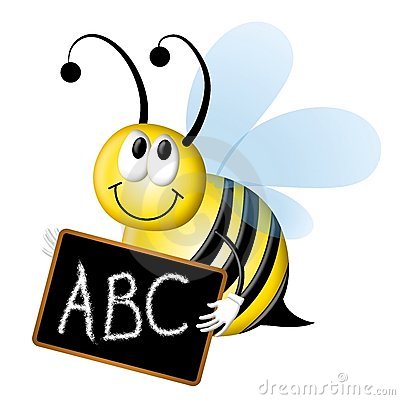 